Rivitalizza il tuo casco con il Refreshment Kit di Cardo Systems Una volta che i motociclisti hanno trovato il dispositivo Cardo Systems giusto per loro, grazie al pieno supporto degli aggiornamenti, le unità verranno spesso utilizzate su più caschi dallo stesso motociclista per anni. Mentre le unità impermeabili e antipolvere resistono alla prova del tempo, molto spesso l'interno del tuo casco può stancarsi e usurarsi - oppure potresti decidere di cambiare i caschi tutti insieme ...Il "Kit di ristoro" dal nome appropriato ha tutto ciò di cui hai bisogno per pulire il tuo sistema e farlo sembrare come nuovo. Sia che tu stia cambiando i caschi e abbia bisogno di un nuovo set-up o che le spugne esistenti e le patch in velcro abbiano bisogno di un aggiornamento, allora il nuovo “kit di ristoro” potrebbe essere proprio quello di cui hai bisogno.Ha un prezzo consigliato di € 17,99 / £ 19,99 . L'elenco completo degli accessori inclusi nel kit è il seguente: due pannelli quadrati in velcro, due pannelli rettangolari in velcro, una spugna e un adesivo per un microfono cablato, una spugna per microfono ibrido, una spugna per microfono ad asta, un cuscinetto adesivo per l'unità FREECOM e uno per il PACKTALK e i tamponi di pulizia. Per gli altoparlanti, contiene due spugne per altoparlanti da 45 mm, due adesivi per altoparlanti da 40 mm e due spugne e adesivi per altoparlanti da 32 mm.Disponibile ora, per ulteriori informazioni contattare il distributore locale www.sst-italia.it oppure visitare il sito web www.cardosystems.com Per partecipare alla conversazione, segui i canali Facebook, Twitter e Instagram di Cardo Systems o dai un'occhiata al canale YouTube. A proposito di CardoCardo Systems è specializzata nella progettazione, sviluppo, produzione e vendita di sistemi di comunicazione e intrattenimento wireless all'avanguardia per motociclisti. Sin dall'inizio nel 2004, Cardo ha aperto la strada alla stragrande maggioranza delle innovazioni per i sistemi di comunicazione Bluetooth per motociclette. I prodotti dell'azienda, ora disponibili in oltre 100 paesi, sono i principali dispositivi di comunicazione al mondo per l'industria motociclistica.I prodotti Cardo Systems sono distribuiti in Italia da SST Engineering SolutionsVisita il sito web https://www.sst-italia.it/Puoi trovarci anche su maggiori social   Facebook http://bit.ly/cardo_italia_FB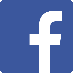 Instagram http://bit.ly/cardo_italia_INSTA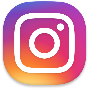 